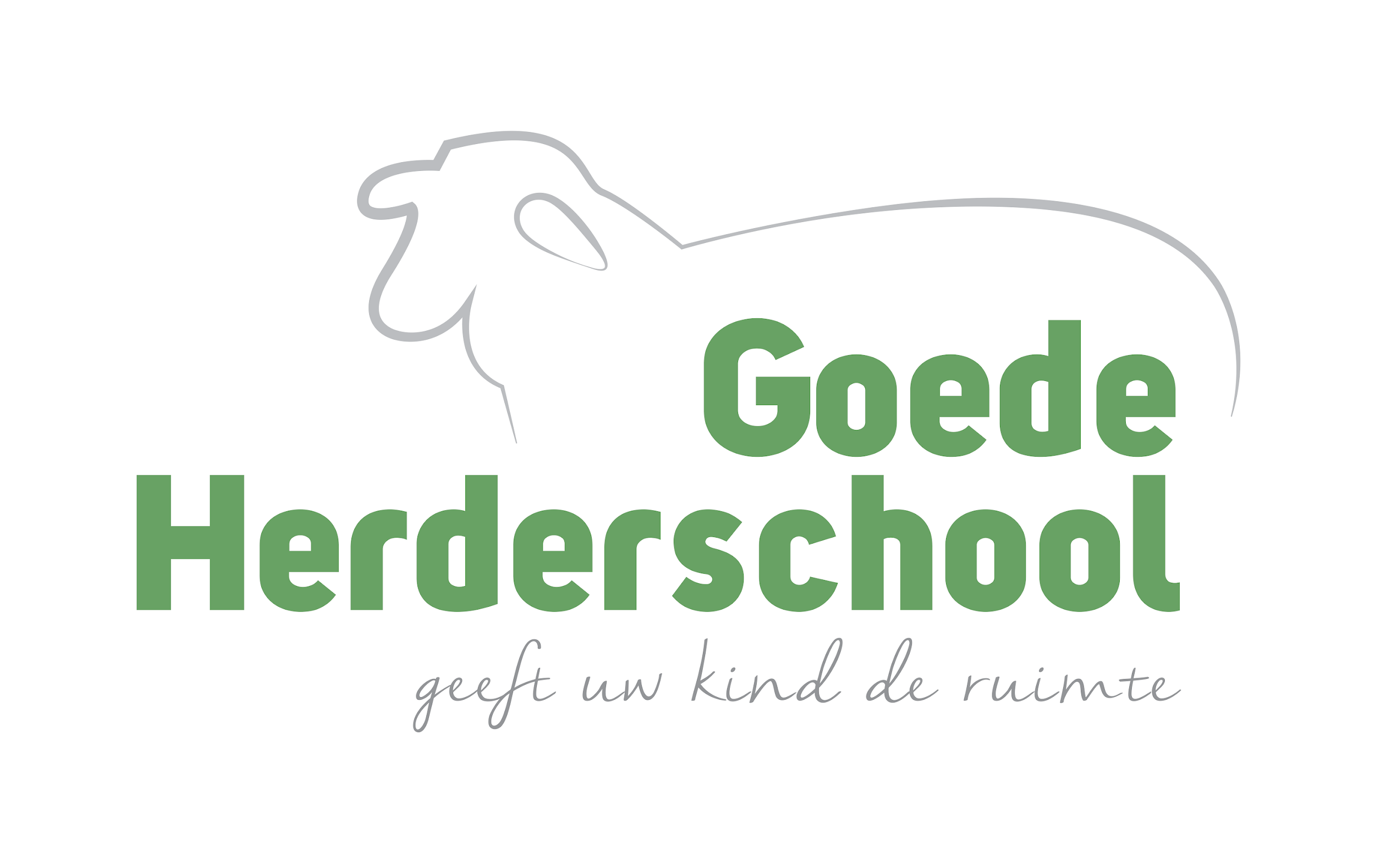 Notulen medezeggenschapsraad Goede Herderschool maandag 31 oktober 2022Agenda vergadering 184Maandag 31 oktober 2022Tijd: 19.30 inloop koffie/thee, 19.45 start vergaderingAanwezig: Aalt, Eline, Hanneke, Pim, Pieter, Piet van Kesteren, NicoleAfwezig: Niemand
OpeningWelkom
Een speciaal welkom aan Piet van Kesteren, die ons deze avond de basiscursus MR gaat geven.
Vaststellen agendaAgenda vastgesteld.Gegevens teldatum  (agendapunt volgens jaarcyclus)
De datum is landelijk veranderd van oktober, naar februari, dit is dus wat later in het jaar.
Zo ontstaat er een duidelijker beeld over het aantal leerlingen per schooljaar en de eventuele gelden die daardoor wel of niet beschikbaar komen.
Vakantierooster ter advies (agendapunt volgens jaarcyclus)
Ingestemd met dit rooster
Directiemededelingen
Deze zijn besproken.
Basiscursus MR door Piet van Kesteren
We hebben de cursus doorlopen en zijn weer tot nieuwe inzichten gekomen.
Andere dingen zijn weer opgefrist, voor degenen die al eerder deze cursus hebben gevolgd.
Er is een hoop informatie op ons afgekomen en iedereen persoonlijk heeft hier aantekeningen van gemaakt.
In de volgende vergadering willen we deze bespreken binnen de MR.W.v.t.t.k./rondvraagVergaderrooster delen met MR.
Data overgenomen uit schoolgids:
- 19 september 2022 (Hanneke)
- 31 oktober
- 12 december, ook samen met bestuur (Aalt)
- 20 februari (Nicole)
- 22 mei (Pim)
- 19 juni (Pieter)
Als je naam achter deze datum staat, dan verzorg je de opening.De volgende vergadering is 12 december, en deels gezamenlijk met het bestuur.
